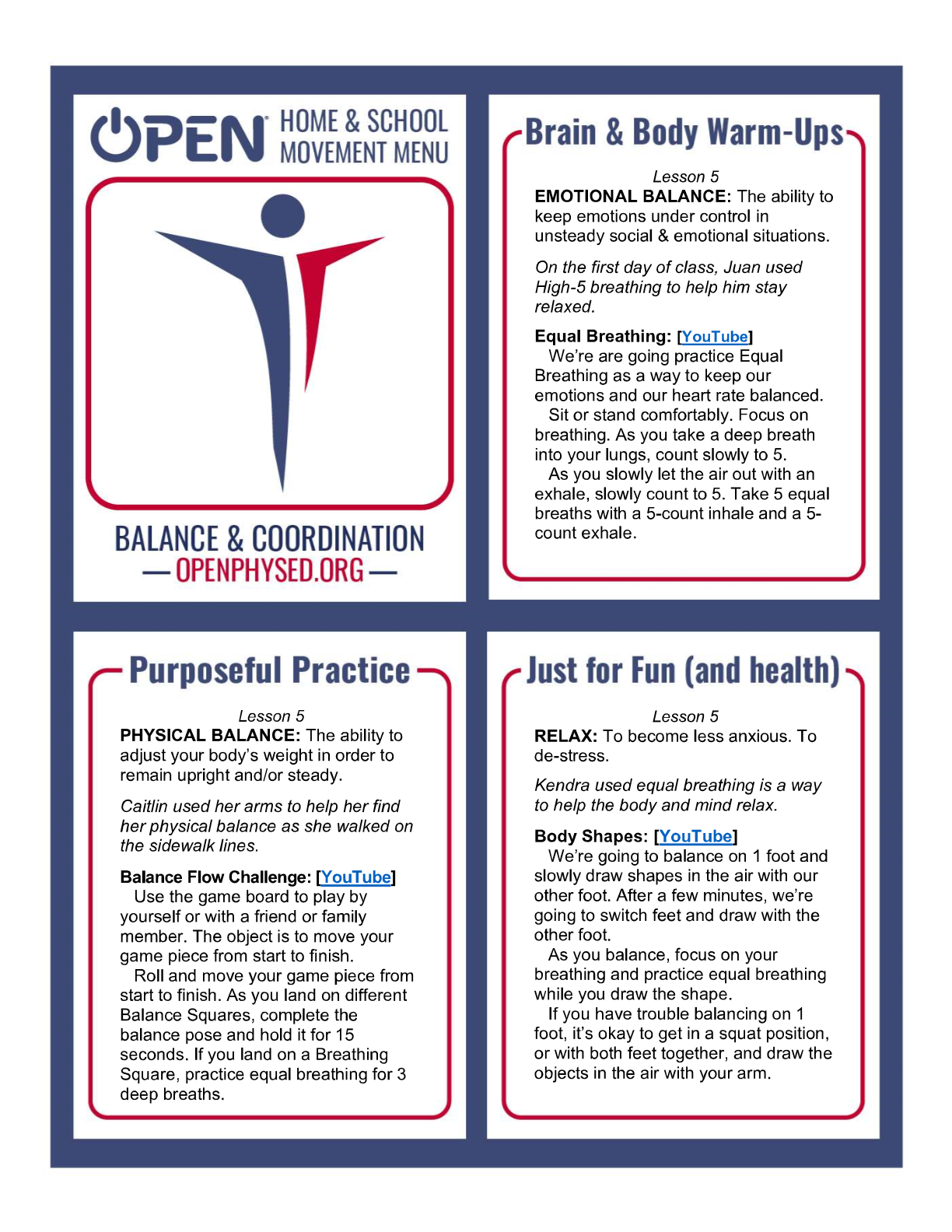 https://www.youtube.com/watch?v=84GLR4e4Sc4&t=25s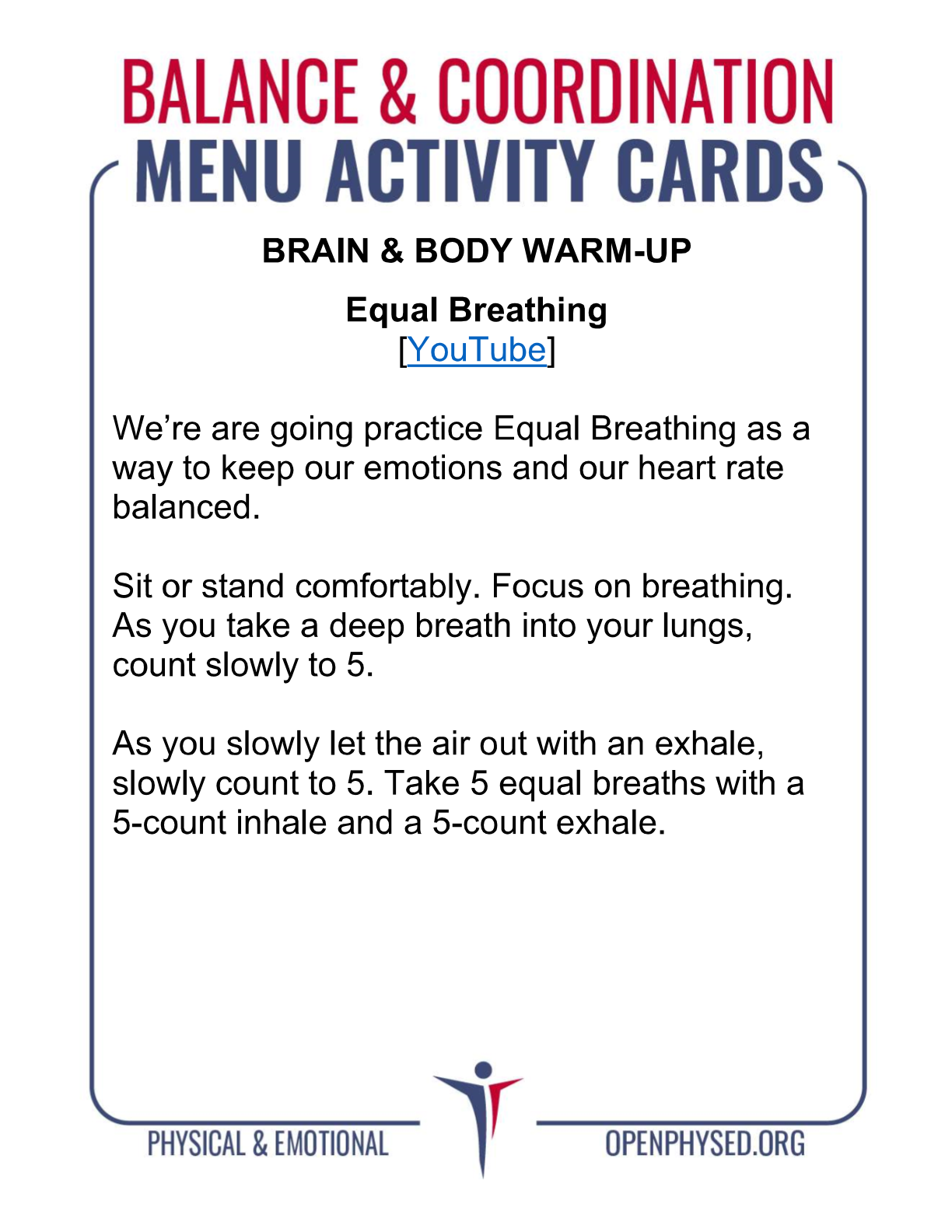 https://www.youtube.com/watch?v=3r5eZgW9abY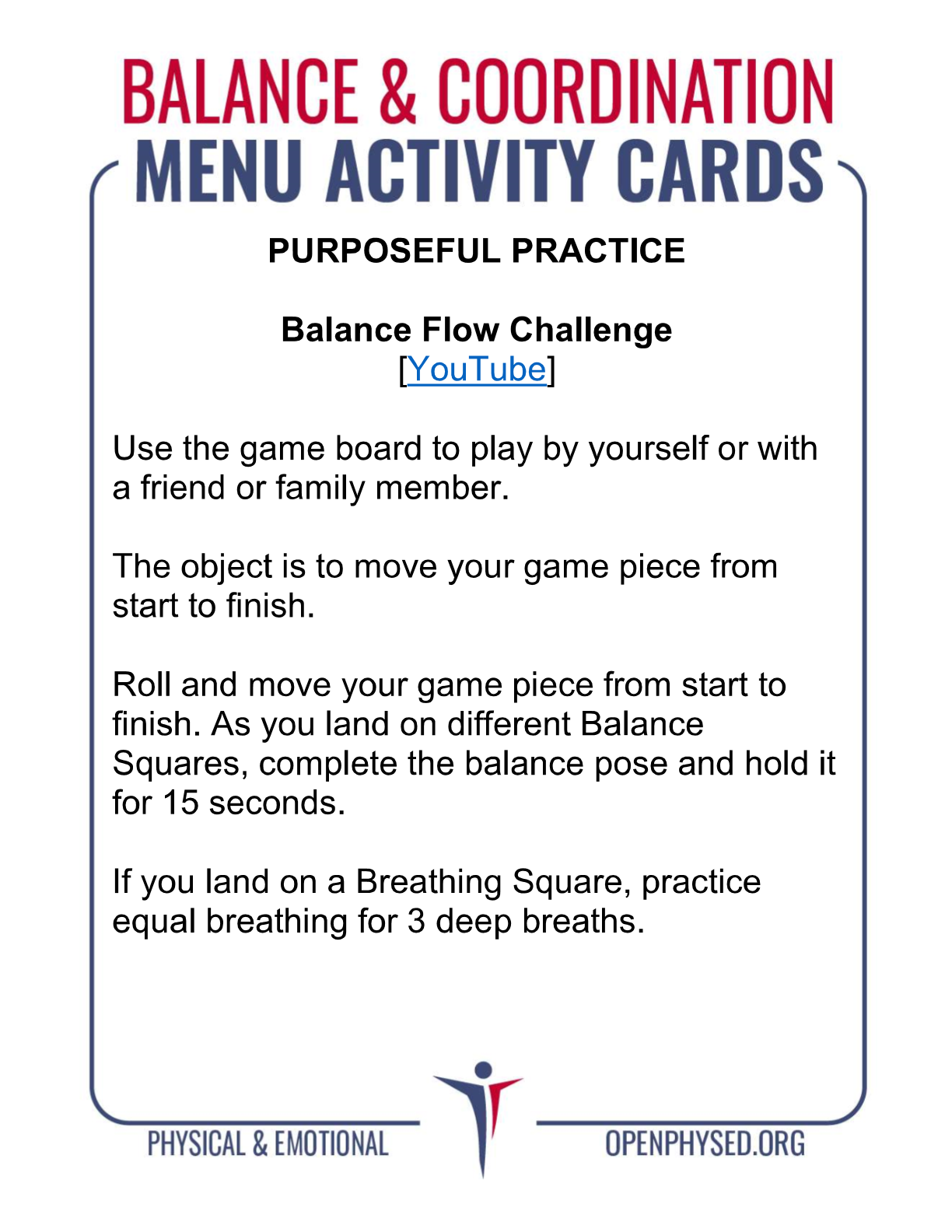 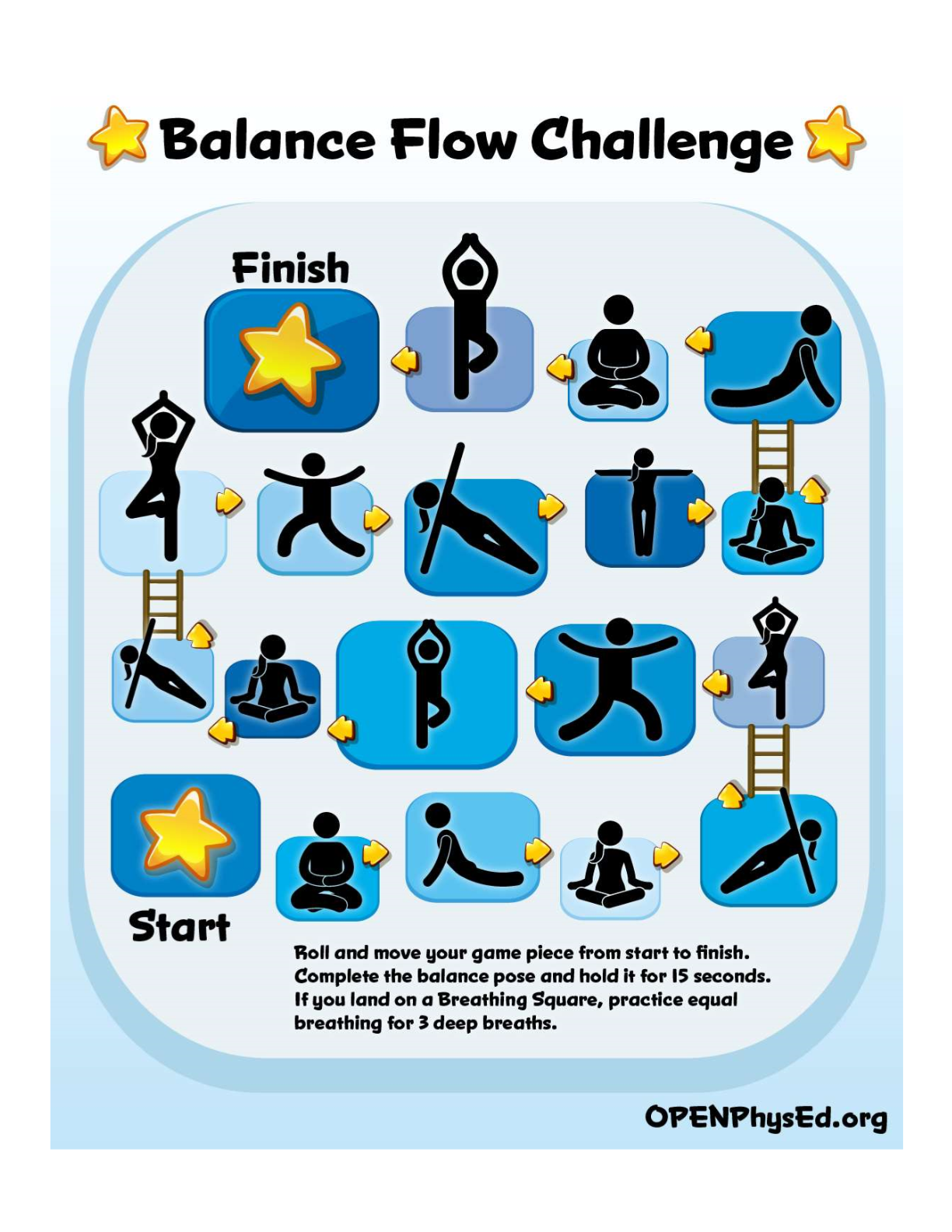 https://www.youtube.com/watch?v=fPZ8GJyNLOI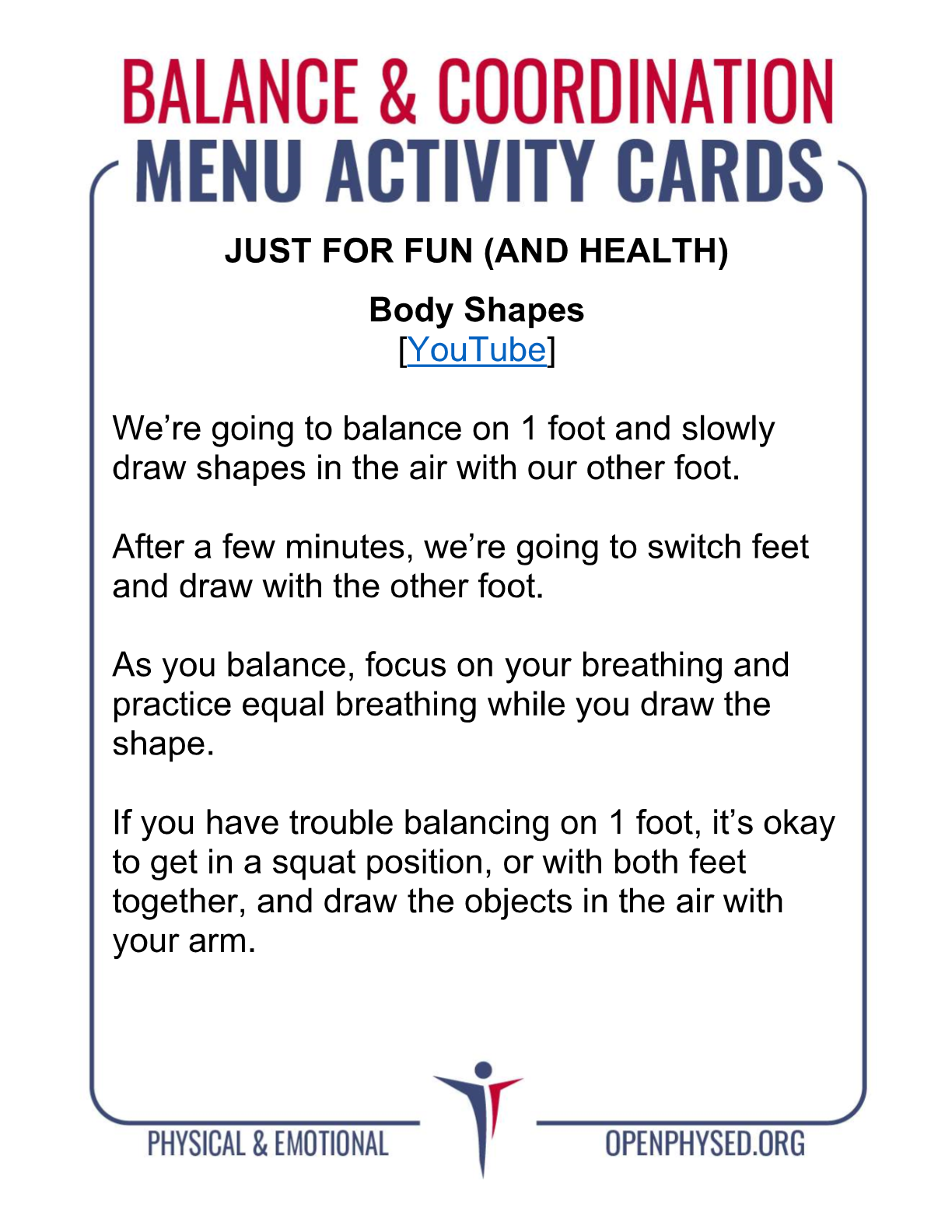 